Program SummaryCredit Hours:  Concentrations:  Declaring the Major:  Advising (For the Major):  Advising (For General Education):  Minimum Grades/GPA:  Teacher Licensure:  Evening Classes Available:  Weekend Classes Available:  Other Information:  Contact(s):  Program RequirementsInsert DescriptionSuggested Plan of Study#  Credit Hours for Year#  Credit Hours for Year#  Credit Hours for Year#  Credit Hours for YearAdvising ResourcesGeneral Education Requirements for ALL Students:  ucol.uncc.edu/general-educationUndergraduate Catalog:  catalog.uncc.eduCentral Advising website:  advising.uncc.eduCollege of XXX advising website:  college.uncc.eduUniversity Advising Center website:  advisingcenter.uncc.edu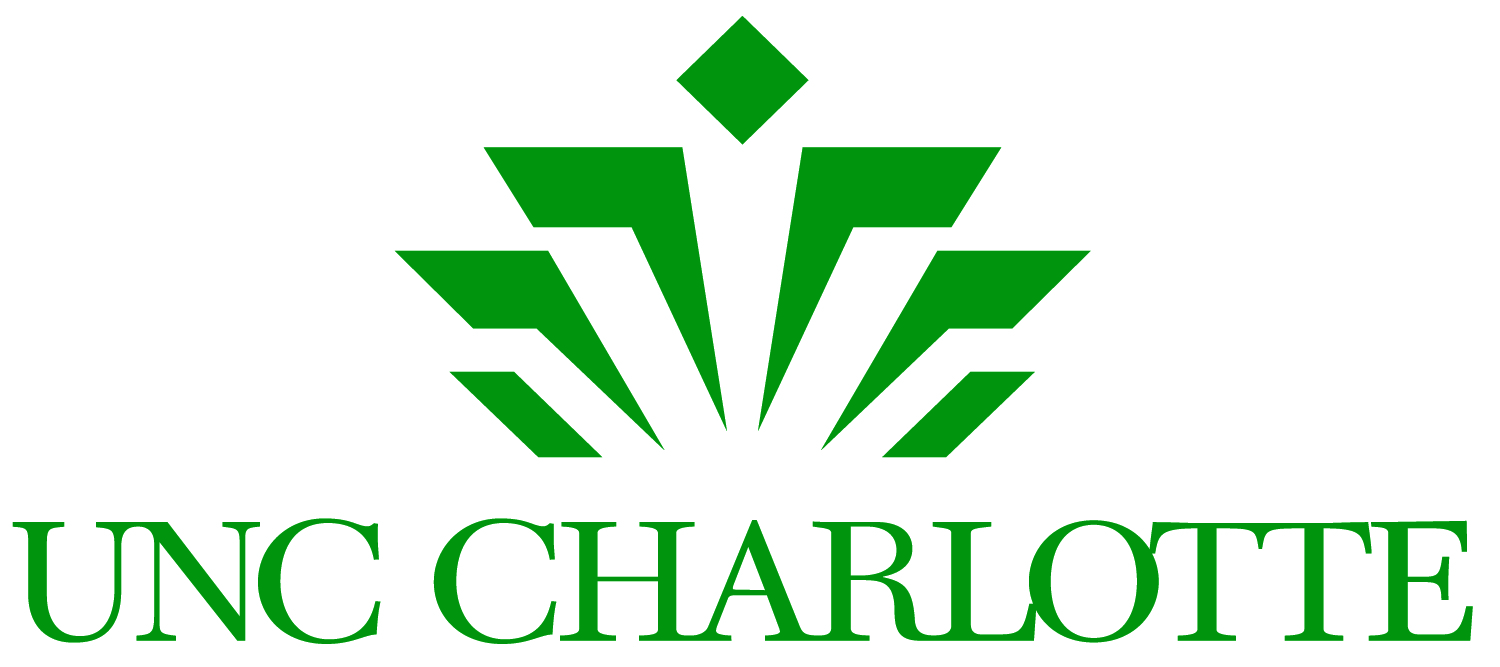 B.A. in Rocket ScienceAcademic Plan of StudyCollege of Outer Space StudiesDepartment of Rocket Sciencerocketscience.uncc.eduAreasCredit HoursDescriptionPre-Major/
PrerequisitesMajorGeneral Education (not satisfied by other 
major requirements)Related WorkForeign LanguageElectivesTotal Credit HoursFreshman YearFreshman YearFreshman YearFreshman YearFreshman YearFreshman YearCourse NumberCourse TitleCredit HoursGeneral EducationW/O CourseNotesFall SemesterSpring SemesterSophomore YearSophomore YearSophomore YearSophomore YearSophomore YearSophomore YearCourse NumberCourse TitleCredit HoursGeneral EducationW/O CourseNotesFall SemesterSpring SemesterJunior YearJunior YearJunior YearJunior YearJunior YearJunior YearCourse NumberCourse TitleCredit HoursGeneral EducationW/O CourseNotesFall SemesterSpring SemesterSenior YearSenior YearSenior YearSenior YearSenior YearSenior YearCourse NumberCourse TitleCredit HoursGeneral EducationW/O CourseNotesFall SemesterSpring Semester